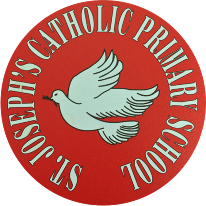 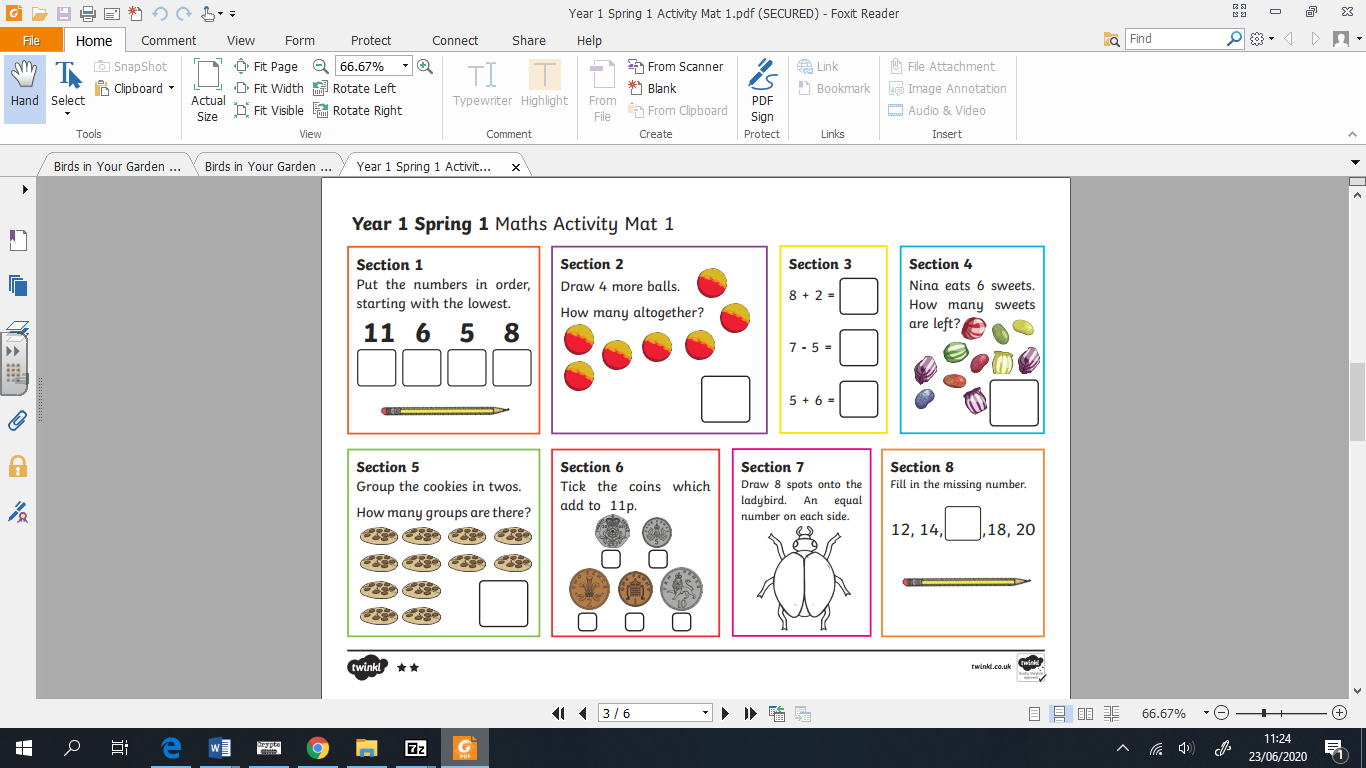 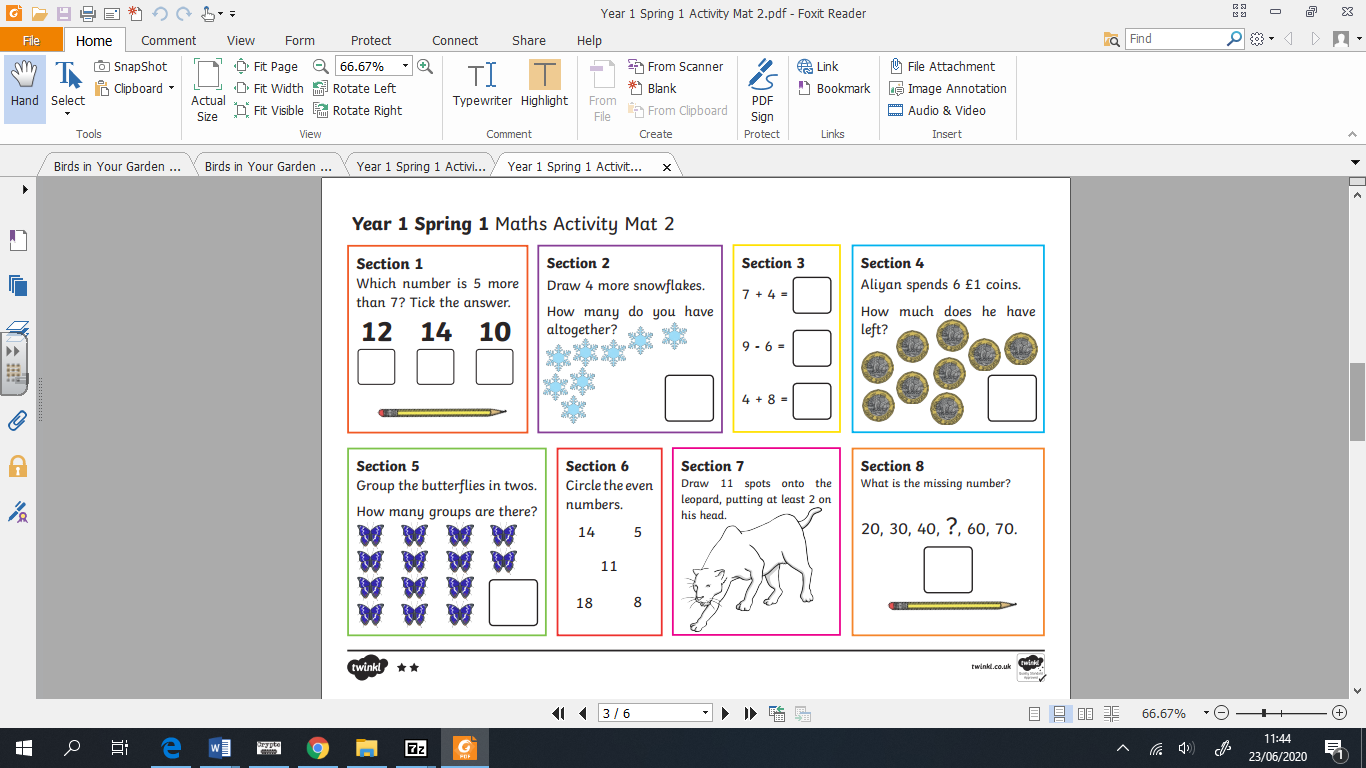 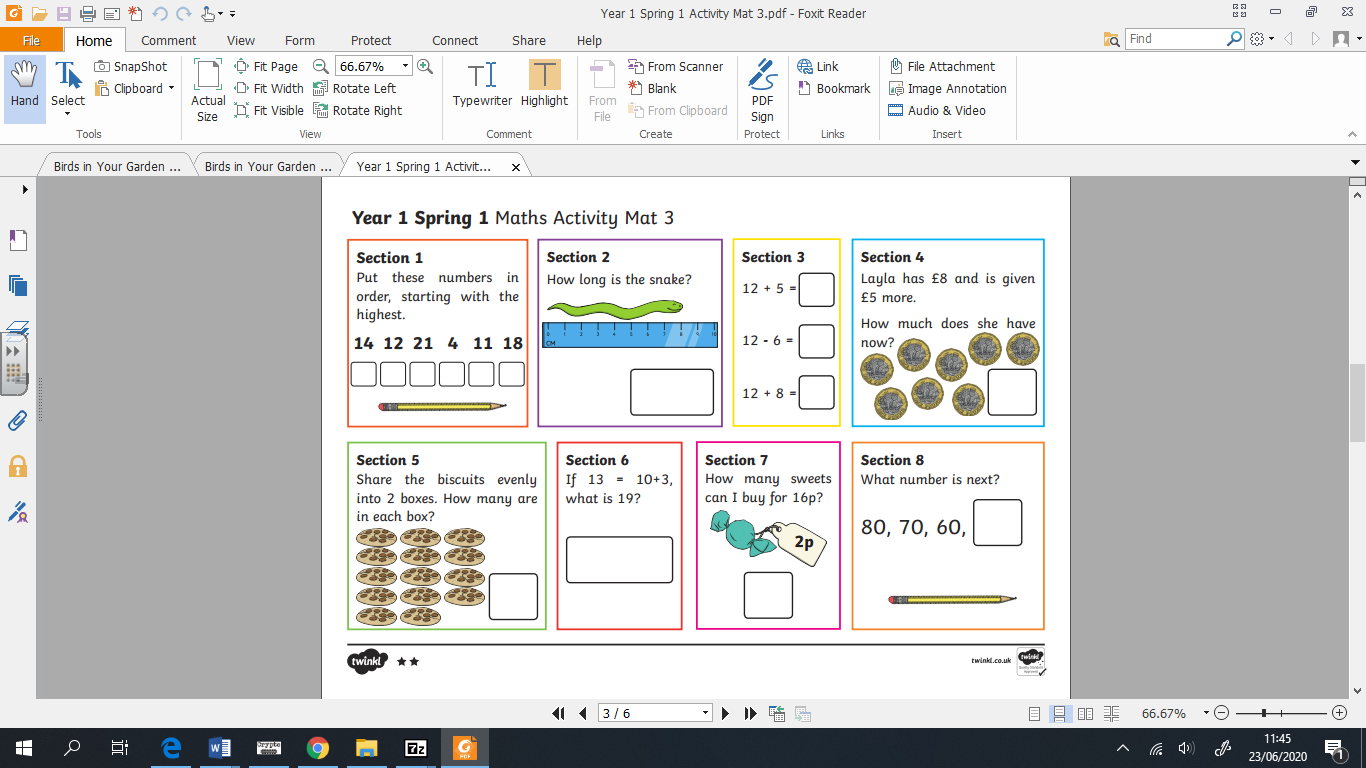 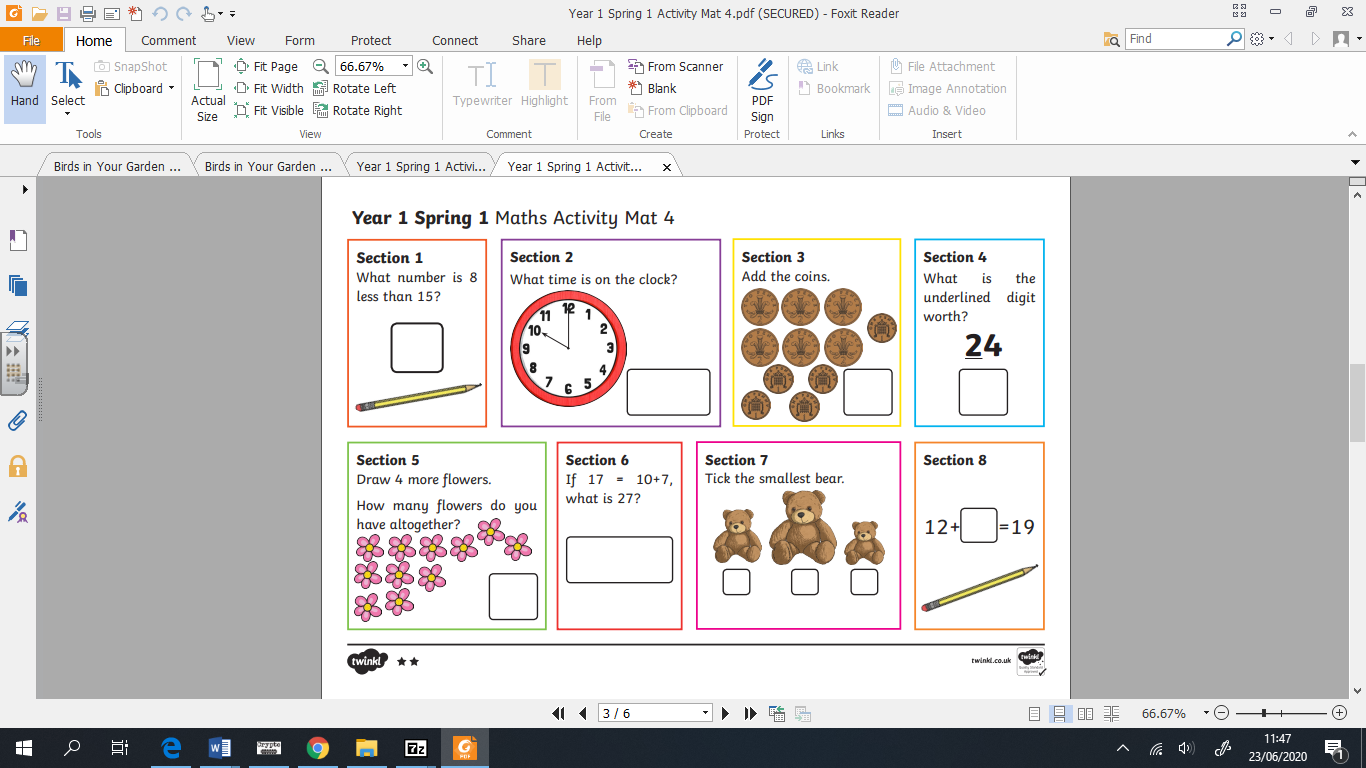 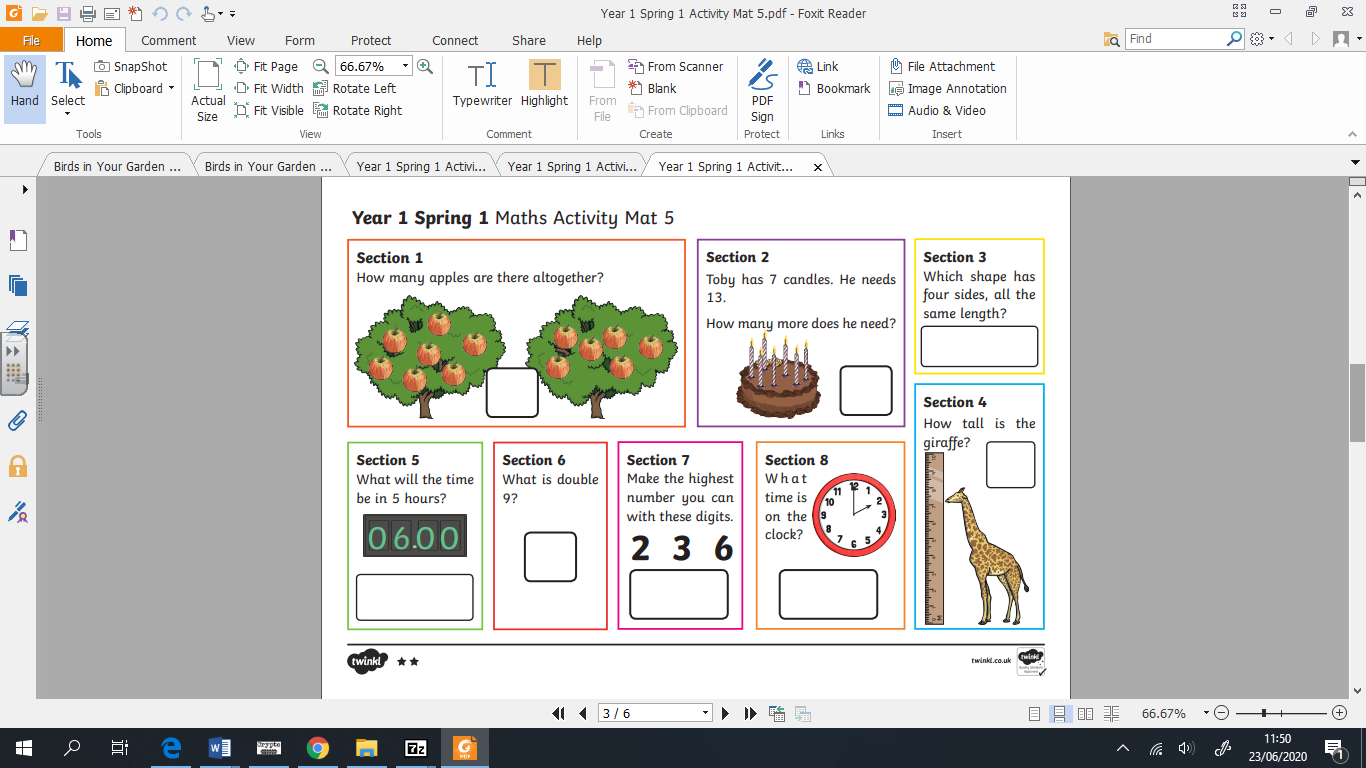 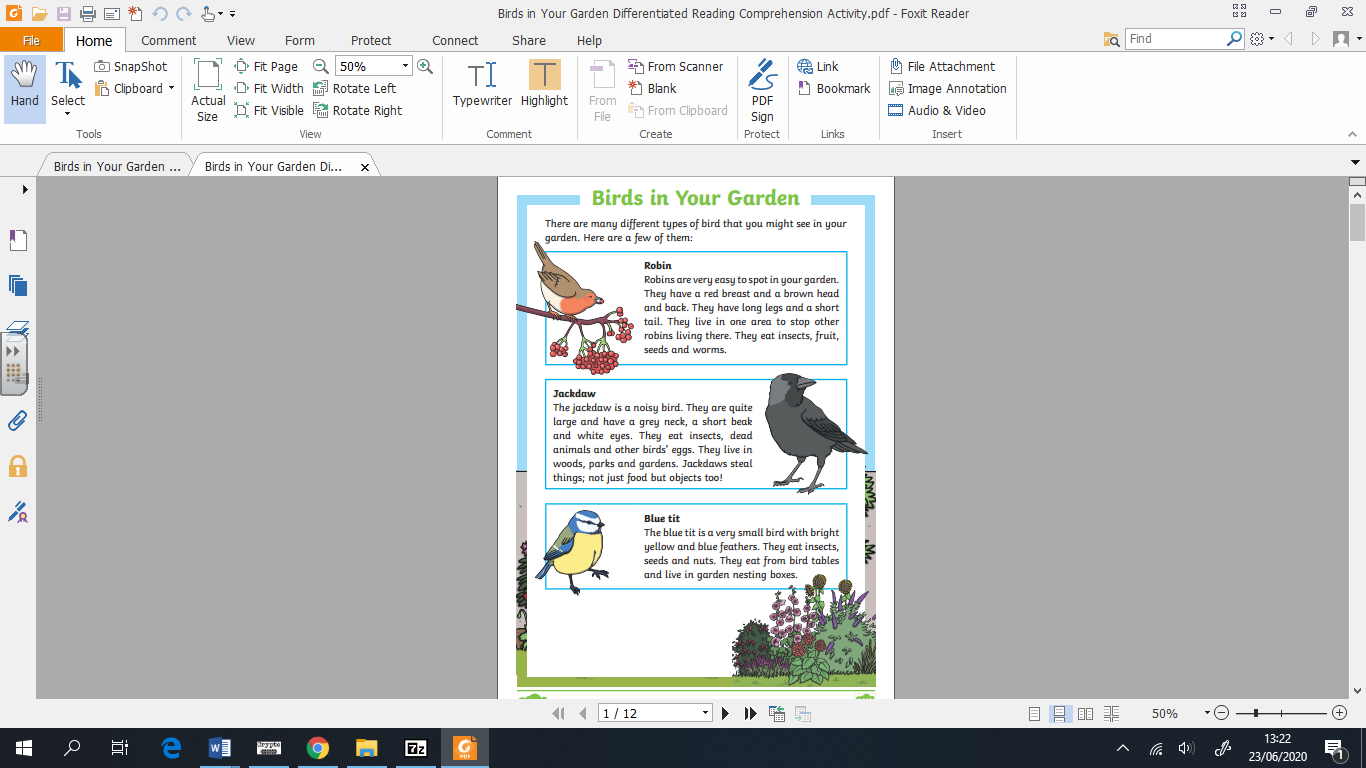 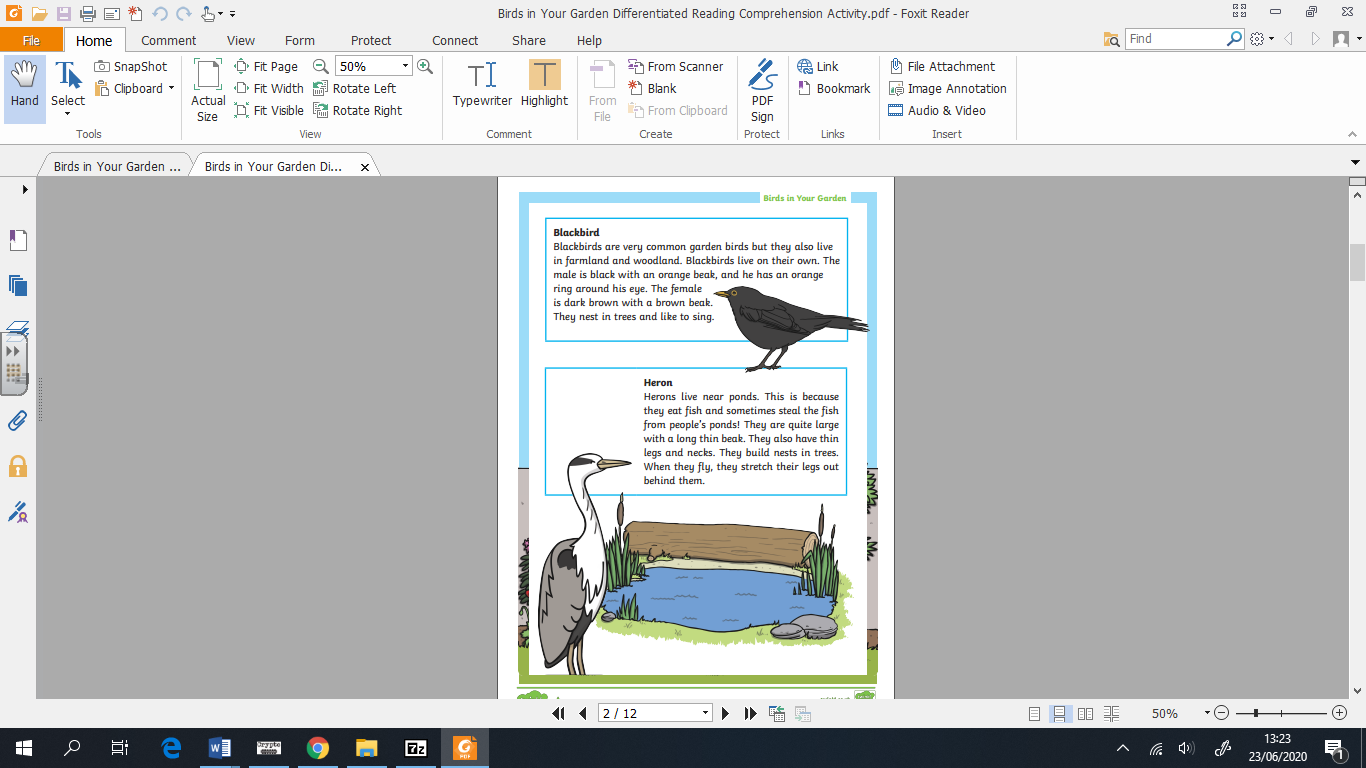 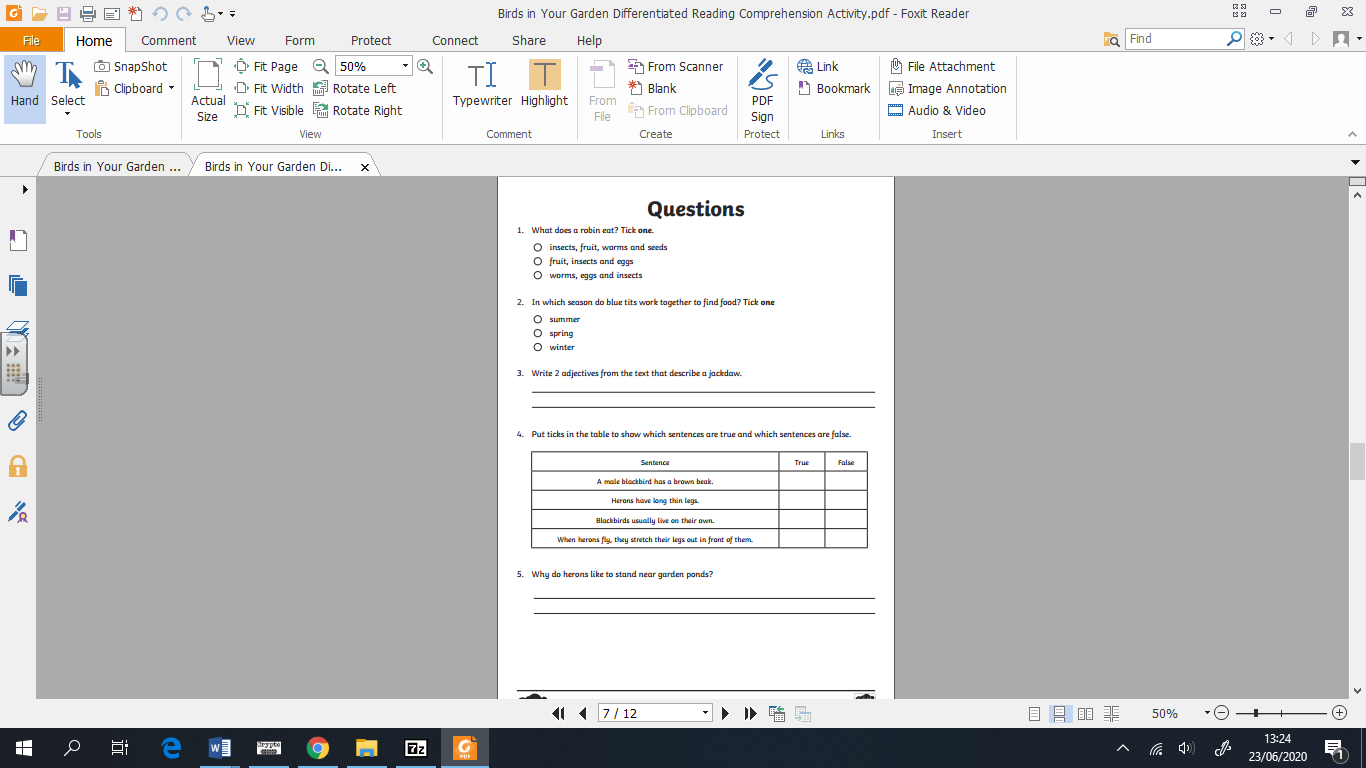 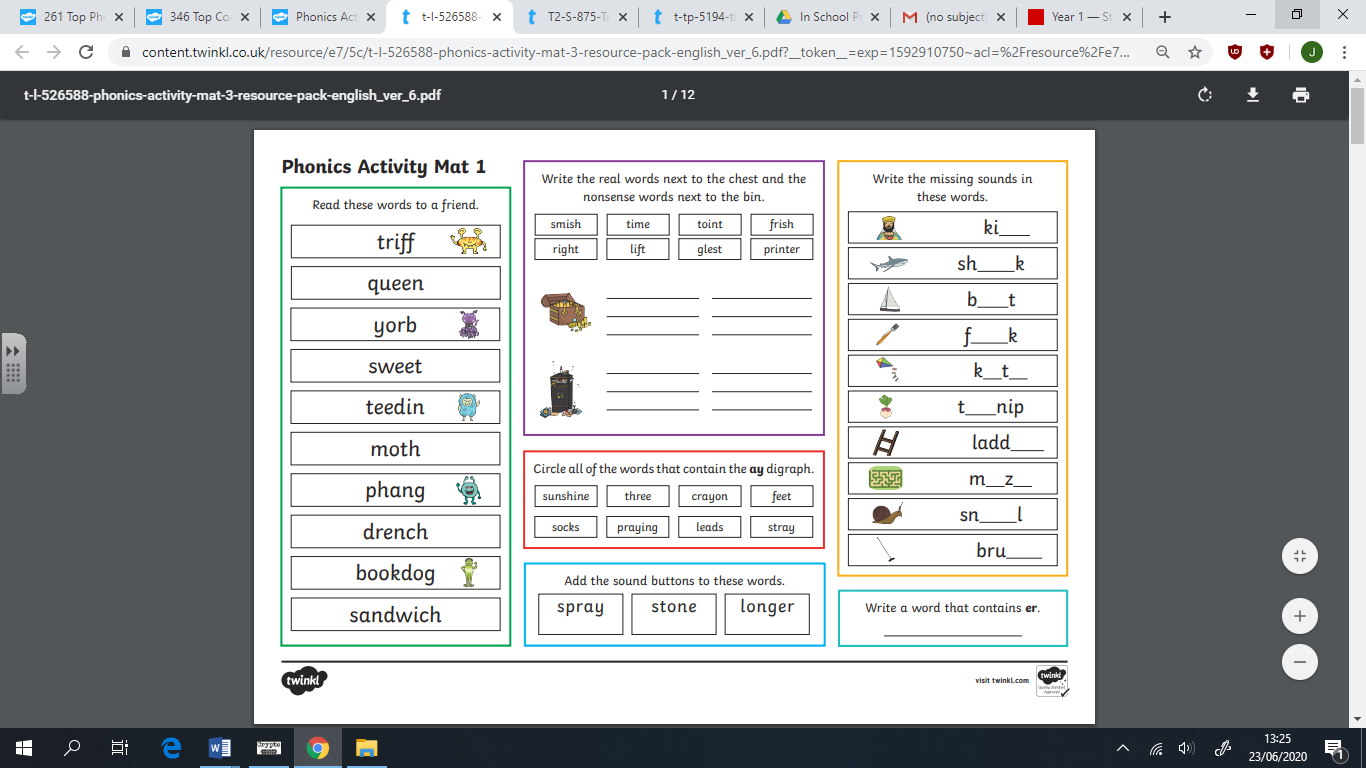 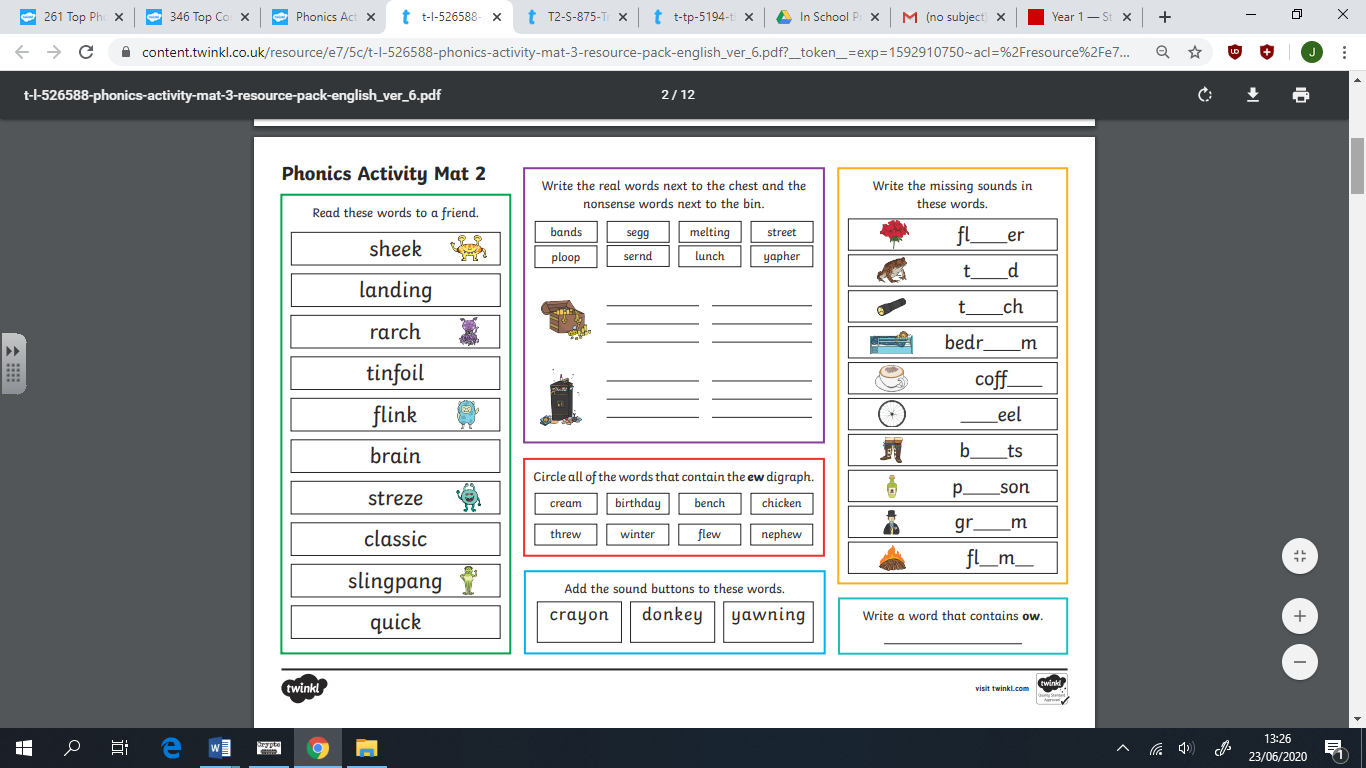 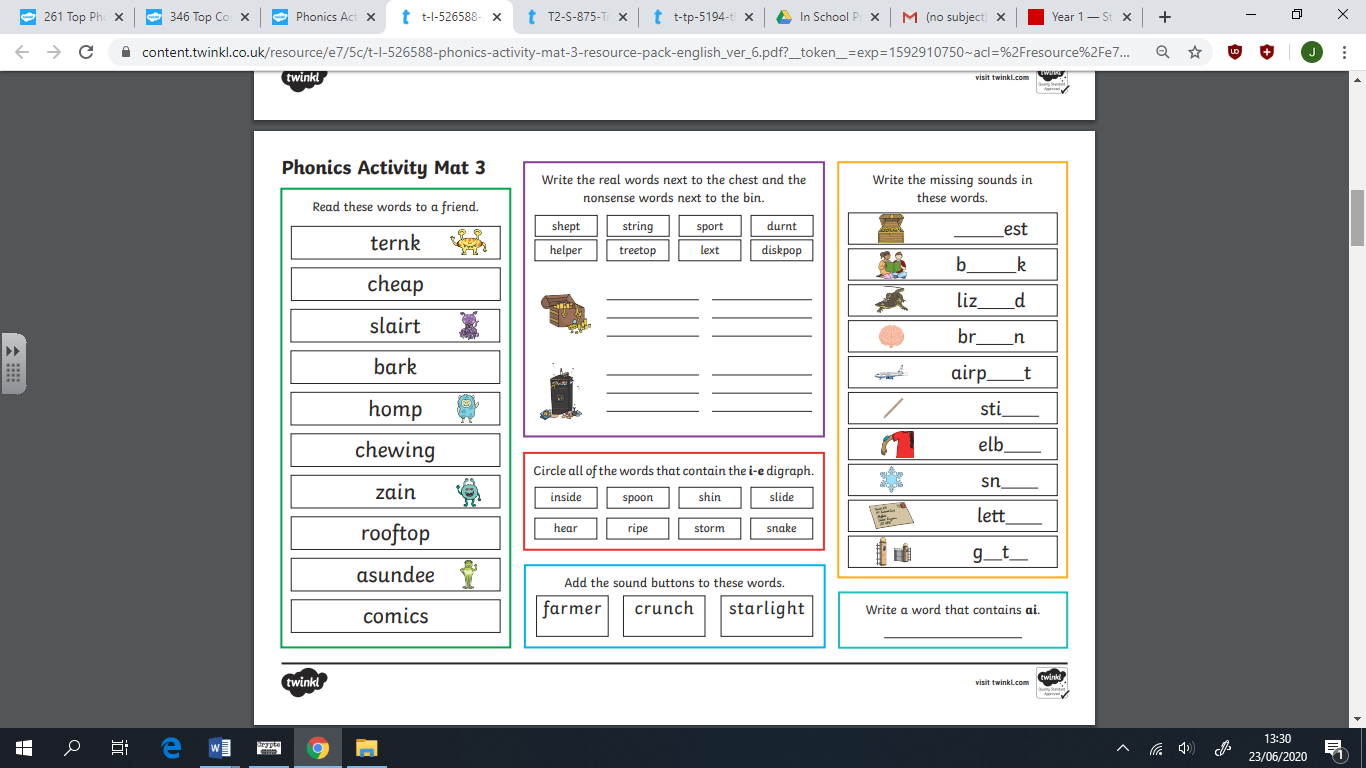 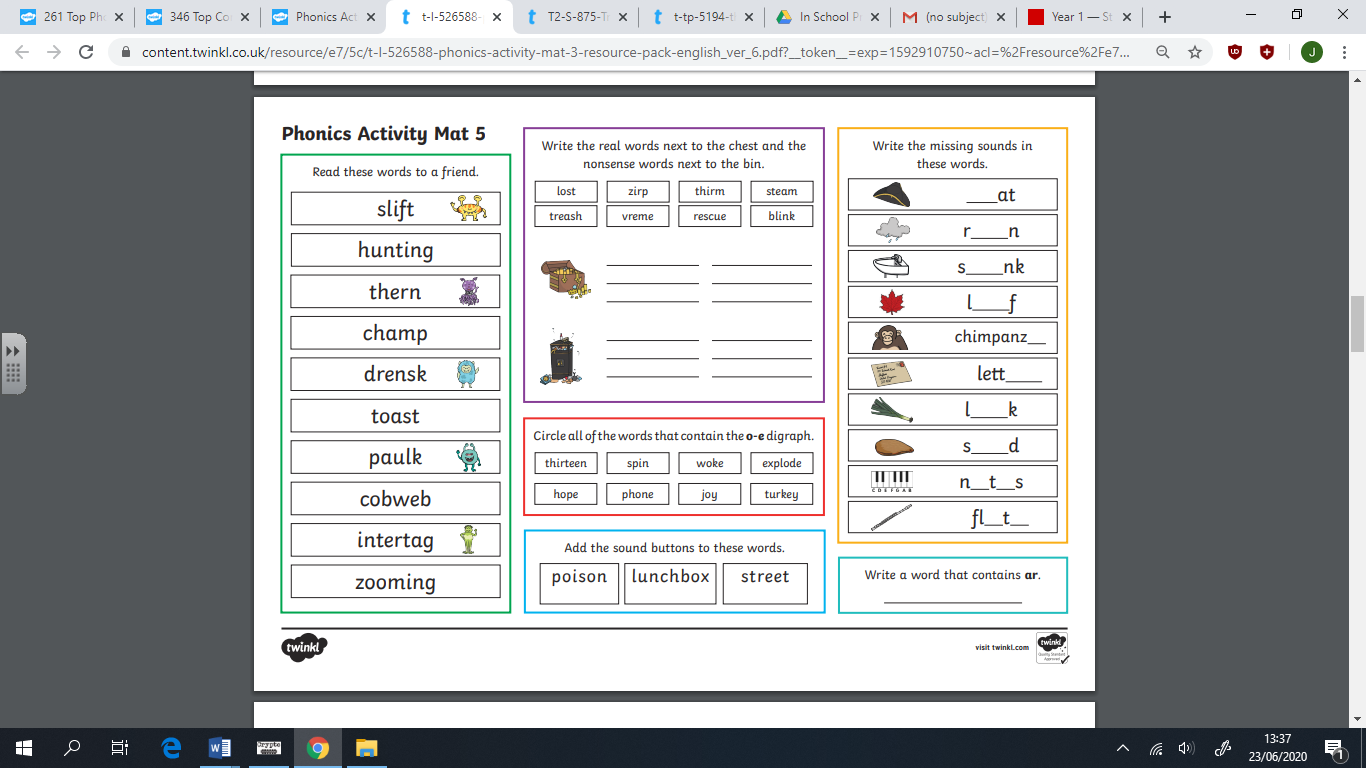 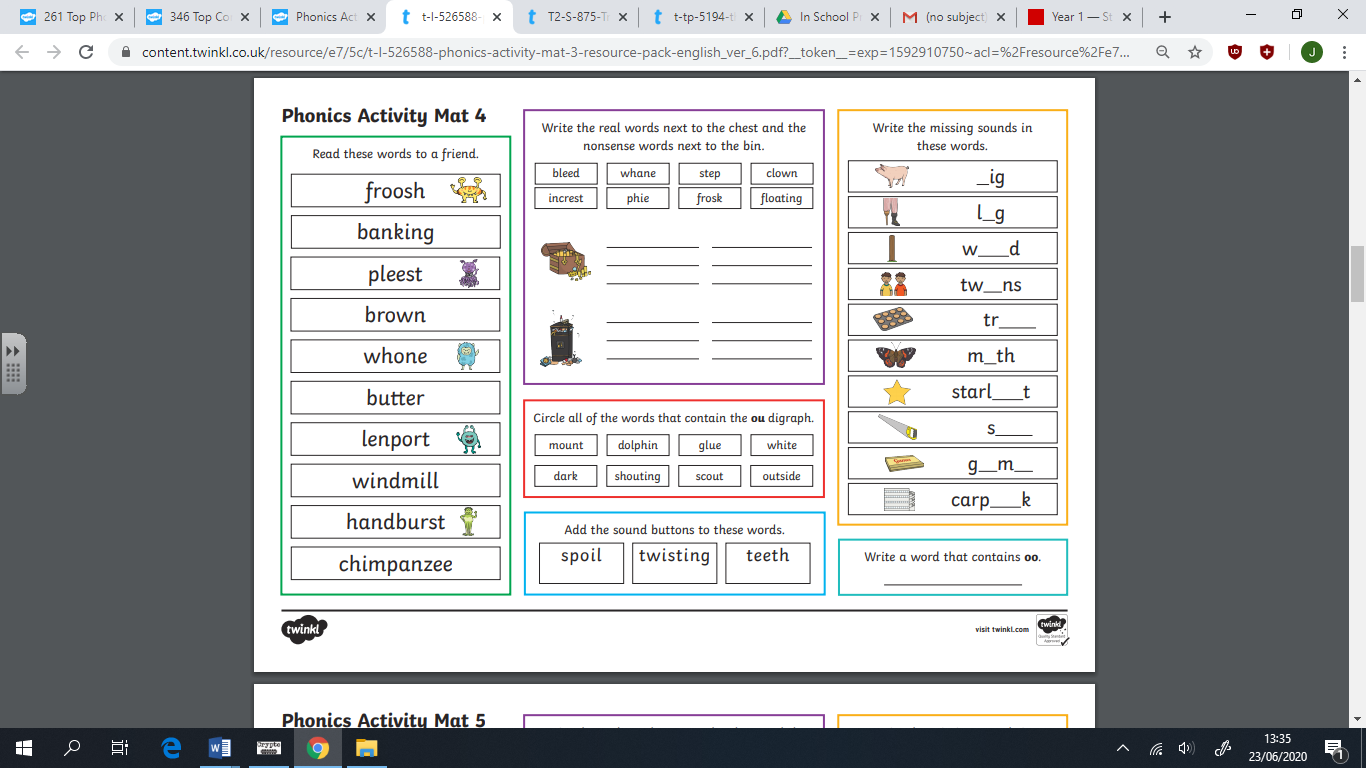 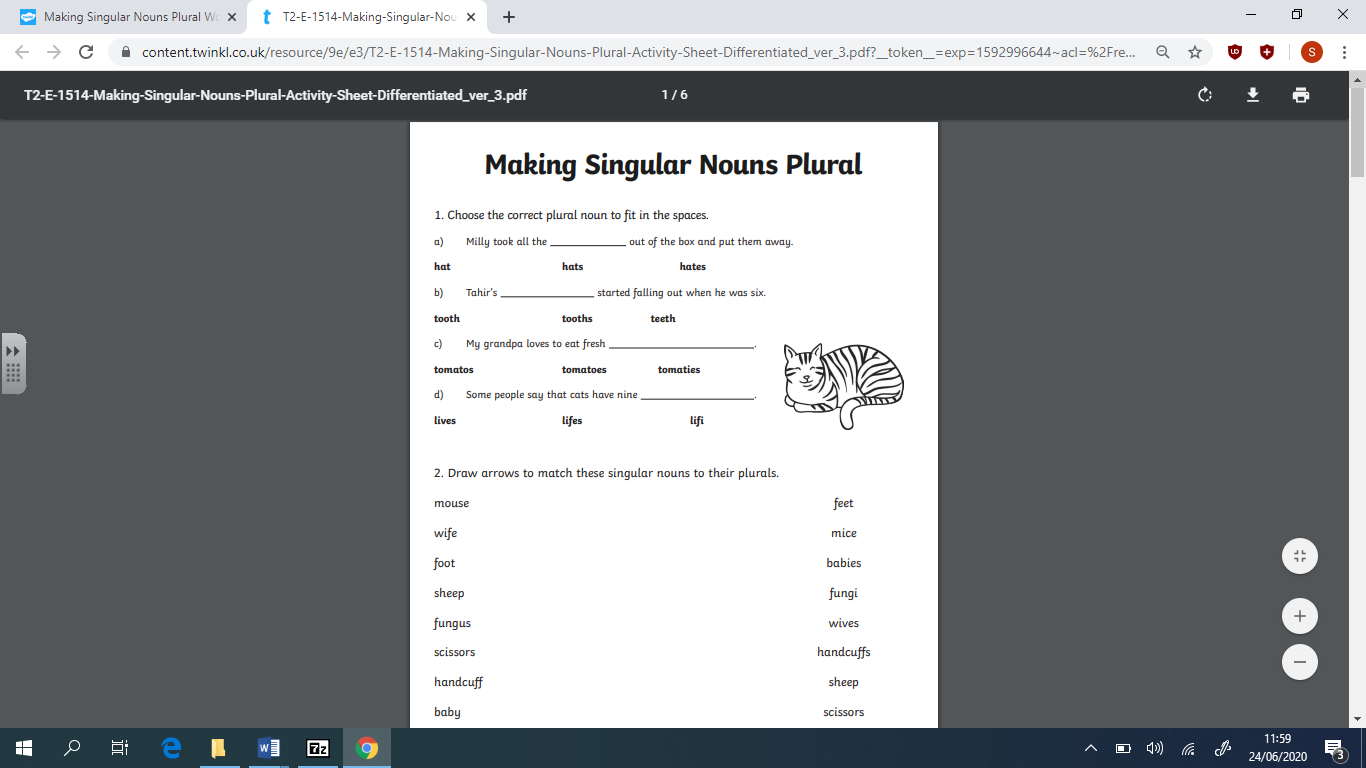 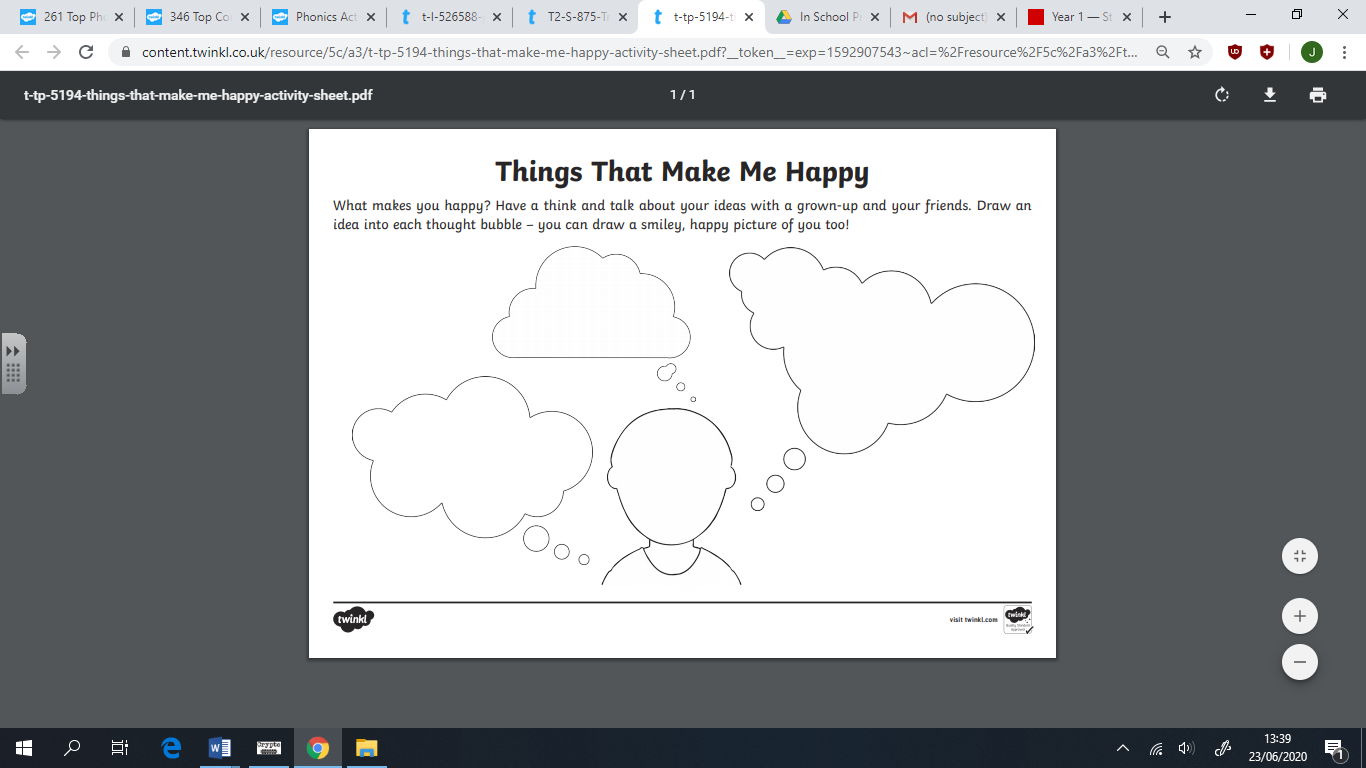 St Joseph’s Catholic Primary School - LEARNING AT HOME PLANNINGSt Joseph’s Catholic Primary School - LEARNING AT HOME PLANNINGYEAR 1YEAR 1Date 29/06/2020Date 29/06/2020Weekly Mathematics Tasks (Aim to do 1 per day)Weekly Reading Tasks (Aim to do 1 per day)Download the classroom secrets home learning pack for this week (week 8). Complete the tasks for each day. https://classroomsecrets.co.uk/free-home-learning-packs/. We are also going to revise 2D shapes this week. There are lots of shapes all around you. Have a look and see what shapes you can see. Create a tally and see which shape you can see the most/least. Can you name each shape?e.g. My kitchen clock is a circle and my oven is a square.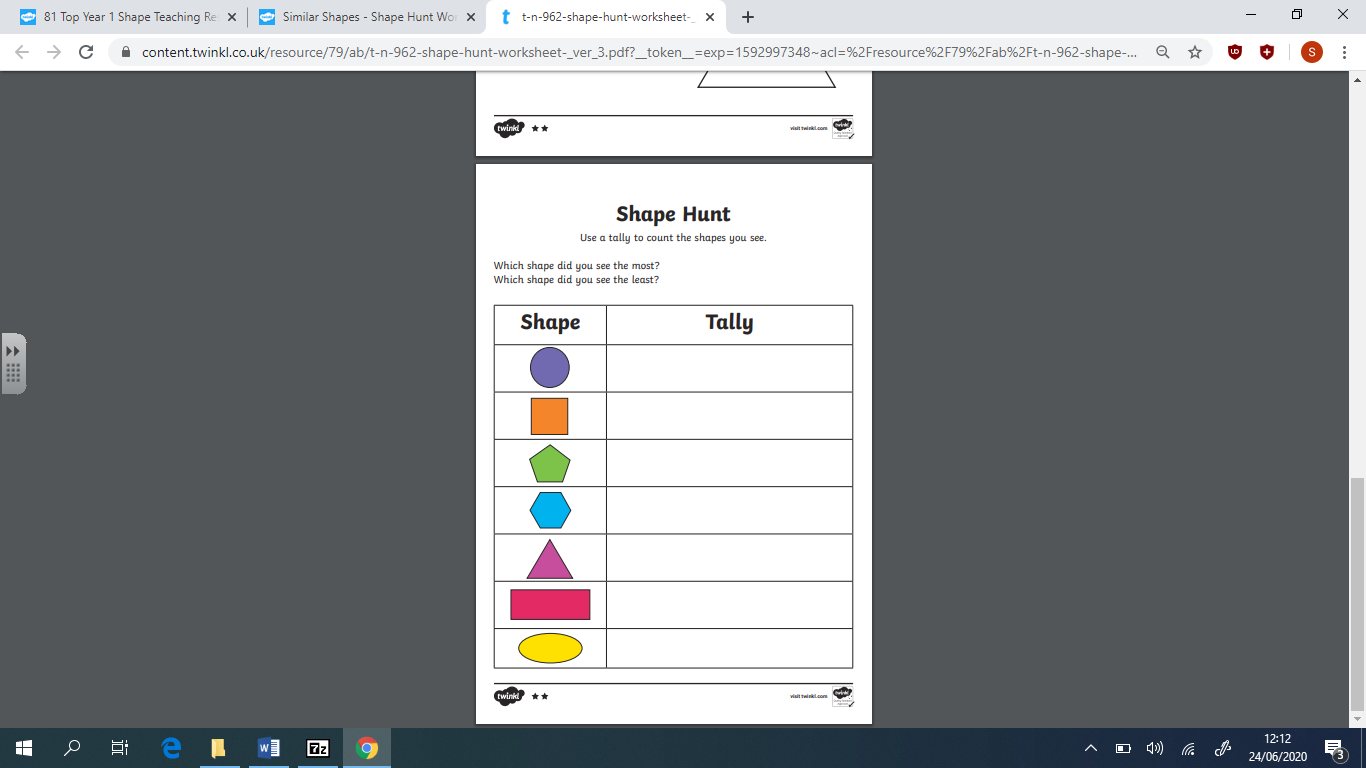 Share a story with someone in your family. It could be a picture book, or a chapter in a longer story book. Note down any new words that you have learnt. What do they mean?Choose a story to listen to from the below link. Talk to an adult about how the character might feel in the story based on their actions. https://www.worldofdavidwalliams.com/elevenses-catch-up/Ask an adult to sign up to https://www.teachyourmonstertoread.com/accounts/sign_up. This is a free website on computers. You can play games and read all at the same time. Ask an adult to use the link provided and listen to stories that interest you. https://stories.audible.com/discoveryRead the information below about some different birds that we see in the UK and answer the questions about the text. Look around outside and see if you can see any birds. Use the internet to help you to find out what they are called.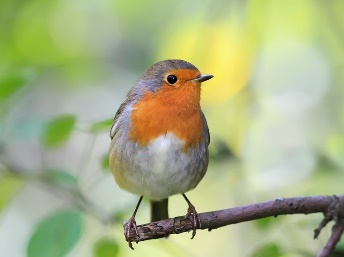 Weekly Phonics Tasks (Aim to do 1 per day)Weekly Writing Tasks (Aim to do 1 per day)This week we will be looking at adding –s and –es to make plural words.Watch this video below:https://www.youtube.com/watch?v=lD1OaD4FBqMComplete the making Singular Nouns Plural activity sheet (see below)Practice these spellings below: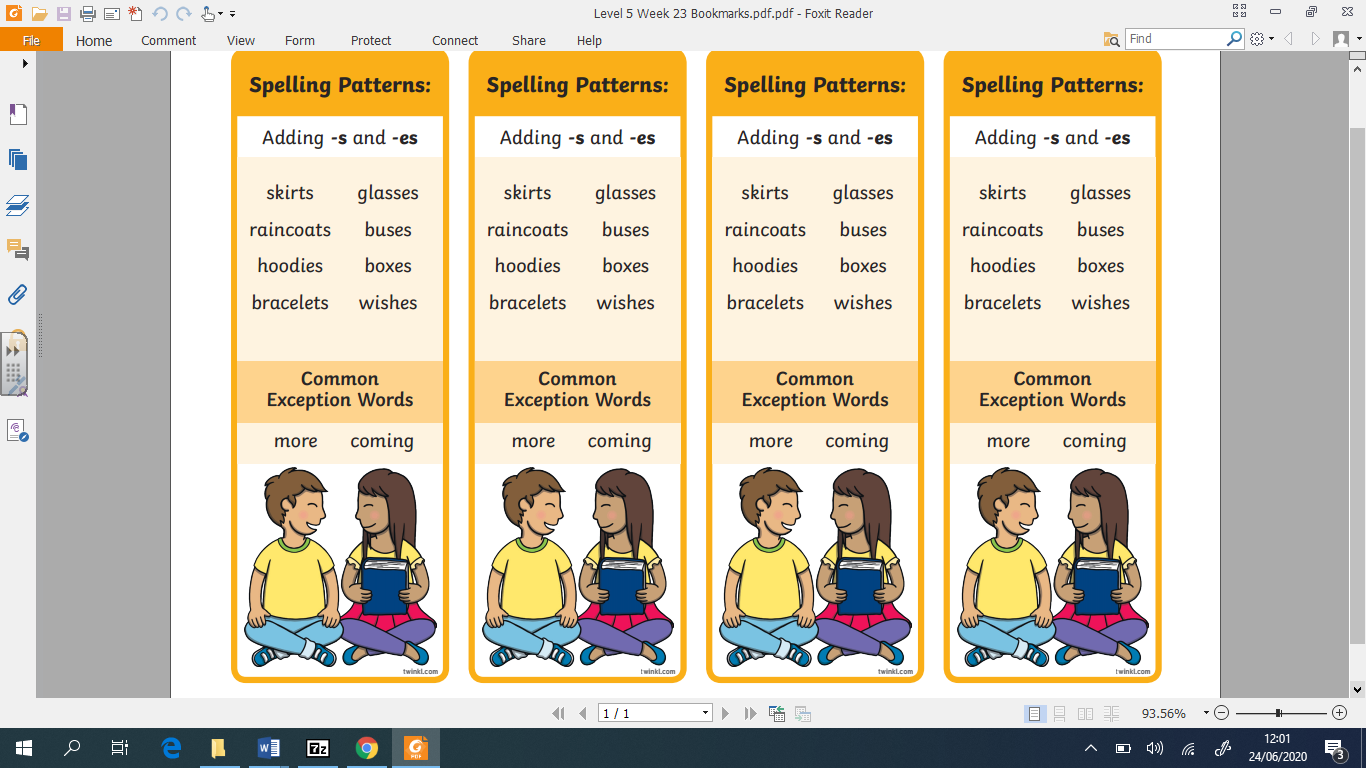 How many words can you make using the tiles below? e.g. b + oa +t = boat                      c + oa + l = coalThis week, we are focusing on a lovely book called Beegu by Alexis Deacon. 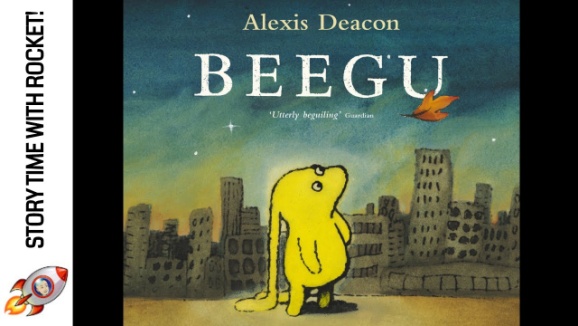 Have a look at the front cover and think about the following:What do you think the title tells us about the book? Why do you think the creature is bright yellow and the background is dark?What do you think the book might be about? Listen to the story being read here:https://www.youtube.com/watch?v=OaX_zGZO0Y8Write what happened in the story. First where is the setting? Who are the main characters? Now think about the three main parts of the story. What happens in the beginning, middle and end of the story? Beegu is an alien and she comes from another planet in space. Close your eyes and try to imagine what Beegu’s own planet looks like. What would the sky look like? What would the landscape be? What might you see? What might you hear? What colours would there be? Try to use some interesting adjectives (describing words) in your description. You may want to draw this!Look at the three pages where Beegu is trying to talk to the rabbits, the tree and the leaves, but they can’t understand him. Can you tell what she is saying? Why not? What do you think Beegu is trying to say to them? Have a go at saying out loud and practising what Beegu might be trying to say in the story. Now write what Beegu might say in the speech bubbles on the page included. Remember to write in sentences using capital letters and full stops.Foundation subjects and Learning Project - to be done throughout the weekThis week is national children’s art week. The theme for this year is “The Natural World”. Here are some ideas for art activities you could do. Sketch some of the trees or flowers you can see on your daily walk or out of the window.Try painting a picture in the style of Monet, or you could use cotton bud and paint a picture of a natural object by doing lots of dots. Collect some natural objects and make a collage picture.Learn how to draw an animal of your choice. www.howtodrawanimals.com Being happy is really important. In school we are enjoying Wellbeing Wednesday. On July 1st could you do the activity attached? Think about all the things that make you happy. Don’t forget to tell someone afterwards. In nature lots of things grow. You are already growing sunflowers, try these growing activities.Write a diary of the different stages of your sunflower. Draw and label a diagram of your sunflower. Grow some cress seeds on cotton wool or kitchen paper in different conditions (with water, with no water, in light with water, in the dark with water, in light with no water, in the dark with no water). Make a prediction about which one will work the best. At the end of the week write if your prediction was correct.Go on a walk to the park of woods and take the tree identification sheet with you. How many different trees can you find?  Last week it was International Woman in Engineering day. The focus was Space. Here are some space activities you could do. Make a junk modelling rocket to transport Beegu across the galaxy.Make a papier mache planet using a balloon. You could create the planet that Beegu is from.Draw/ paint a space picture.We have set up some music lessons for you to do at home using Charanga, which is the scheme we use in school. Have a look below for your login and access the website www.caranga.com/yumu. Once you have logged in, there are two sections for you to access and work through. Click on either ‘Your Imagination’ or ‘Song Packages’ and follow the instructions. We hope you enjoy your music lessons at home as much as you do in school. Make sure you let school know how you are getting on and if you need more music work setting for you.Let’s get physical!https://family.gonoodle.com/ - use this website for moving and mindfulnesshttps://www.bbc.co.uk/teach/supermovers/just-for-fun-collection/z7tymfr - get physicalComplete your daily exercise- go on a walk, run, bike, scooter etc. Cosmic Yoga on YouTubeDance with Oti Mabuse https://www.youtube.com/channel/UC58aowNEXHHnflR_5YTtP4gAsk your family to make up a dance with you or try and do an exercise routine with themPray togetherIf we were in school, you would be learning all about Jesus’ miracles. This week ask and adult to read the story of when Jesus heals a blind man. Create a drawing for this story.When you go to bed read this prayer:Dear God, thank you for this day.
Thank you for providing food, a home, and a warm bed.
Thank you for the love people showed me.
Please guide me as I prepare to head to bed and start the day again tomorrow.
Please guide my thoughts and actions. In Jesus’ name, I pray, Amen.Additional learning resources parents may wish to engage withwww.phonicsbloom.co.uk phonics games/ activitieswww.phonicsplay.co.uk Username: mach20. Password: home for free accesshttp://www.phonicsplaycomics.co.uk/comics.html Reading Activitieswww.twinkl.co.uk lots of resources in a variety of subjects. Code: UKTWINKLHELPS for free access. www.ictgames.co.uk maths and English gameswww.topmarks.co.uk online gameswww.bbc.co.uk/cbeebies educational games and activities linked to charcterswww.classroomsecrets.co.uk home learning packs  for year 1www.oxfordowl.co.uk phonic and reading resources and ebooks. https://www.bbc.co.uk/cbeebies/shows/numberblocks sing and learn about numberblocks from cbeebiesJoe Wicks Daily PE sessionsTeacher TipsThe work above is an idea of activities you could try at home. The most important thing at the moment is keeping your child happy and healthy. Any learning at home is learning, so if that takes a more practical approach then that’s fine. Bake a cake, play a board game together, build with Lego - your child is learning important maths and communication skills doing these things. Take the work at their own pace. If it is too much stop, if they want to do more let them. Remember we have breaks during the school day too, a little bit of fresh air in the garden is helpful for a ‘brain break’. We would really like to see what they’re doing. If you have any photographs then please send them into the school via Twitter @stjosephsbh if its building a den in the garden, creating a banner for the NHS, or spending time with the family we want to see it. Stay safe everyone!